Mass Spectrometry Sample Submission FormHRMS/MS (Q-TOF)_(Only for direct Infusion)Please fill out the form as completely as possible; multiple pages are fine. Fill out this form and submit it to qtofmsmuscch@gmail.comSample can be send to C119 Room Contact SCMU staff at qtofmsmuscch@gmail.com with questions.Sample Information (when submitting more than 7 samples, please add more numbers and fill out each section for each sample submitted).Names of sample(s) submitted:                     Sample Label (as appears on vial)Soluble in (mark all that apply):          (no THF and TFA as they promote ion suppression)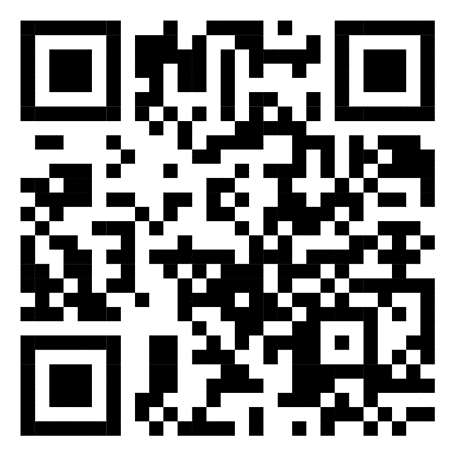 Please Scan QR code: Log book HRMS/MS (Q-TOF)Date SubmittedSubmitter NameSubmitter emailResearch Group:Describe the experiment you would like performed (i.e., what information are you expecting to obtain):Describe the experiment you would like performed (i.e., what information are you expecting to obtain):-All samples should be submitted in physical form, solids or liquid. Solution forms are only accepted when the compound is separated by HPLC.- ESI and APCI Ionization source : Recommended sample concentration: ~ 0.5-1.0 mg -The DirectProbe (DIP) : 3.0-5.0 mg-Submission tube (s) should be either an Eppendorf tube or a HPLC vial and   1 empty Eppendorf tube or a HPLC vial-Vial insert can be used. Label all samples clearly sample’s ID.-All samples should be submitted in physical form, solids or liquid. Solution forms are only accepted when the compound is separated by HPLC.- ESI and APCI Ionization source : Recommended sample concentration: ~ 0.5-1.0 mg -The DirectProbe (DIP) : 3.0-5.0 mg-Submission tube (s) should be either an Eppendorf tube or a HPLC vial and   1 empty Eppendorf tube or a HPLC vial-Vial insert can be used. Label all samples clearly sample’s ID.Please indicate desired method:	☐ Exact Mass (High resolution spectrum)
	  MS/MS (please indicate the m/z)	 LC/MS (Consult with lab staff about conditions and scheduling.)Please indicate desired method:	☐ Exact Mass (High resolution spectrum)
	  MS/MS (please indicate the m/z)	 LC/MS (Consult with lab staff about conditions and scheduling.)Sample(s) to be returned?☐Yes          	☐No	Names of sampleMolecular FormulaMolecular Mass    (Exact mass calculator)Molecular Mass    (Exact mass calculator)Molecular Mass    (Exact mass calculator)Molecular Mass    (Exact mass calculator)Soluble in: H2O, MeOH, CH3CN,CH2Cl2 HexaneSample purity:  Crude, Partially Purified,PurePlease indicate desired  ion source:ESI or APCI or DIP(Please choose one)Ionization PolarityPositive or  Negative(Please choose one)Names of sampleMolecular Formula[M]+[M+H]+[M+Na]+[M-H]-Soluble in: H2O, MeOH, CH3CN,CH2Cl2 HexaneSample purity:  Crude, Partially Purified,PurePlease indicate desired  ion source:ESI or APCI or DIP(Please choose one)Ionization PolarityPositive or  Negative(Please choose one)1.2.3.4.5.6.7.